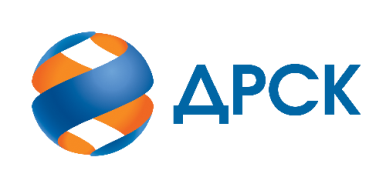 Акционерное Общество«Дальневосточная распределительная сетевая компания»ПРОТОКОЛ № 383/УР-ВПЗакупочной комиссии по аукциону в электронной форме с участием только субъектов МСП на право заключения договора на выполнение работ «Капитальный ремонт ВЛ 0,4 кВ СП ЦЭС, филиал ХЭС» (лот № 85401-РЕМ ПРОД-2020-ДРСК)№ ЕИС – 32008925516 (МСП)СПОСОБ И ПРЕДМЕТ ЗАКУПКИ: аукцион в электронной форме с участием только субъектов МСП на право заключения договора на выполнение работ «Капитальный ремонт ВЛ 0,4 кВ СП ЦЭС, филиал ХЭС» (лот № 85401-РЕМ ПРОД-2020-ДРСК).КОЛИЧЕСТВО ПОДАННЫХ ЗАЯВОК НА УЧАСТИЕ В ЗАКУПКЕ: 6 (шесть) заявок.КОЛИЧЕСТВО ОТКЛОНЕННЫХ ЗАЯВОК: 1 (одна) заявка.ВОПРОСЫ, ВЫНОСИМЫЕ НА РАССМОТРЕНИЕ ЗАКУПОЧНОЙ КОМИССИИ: Об утверждении результатов процедуры аукциона О рассмотрении результатов ценовых предложений Участников О признании заявок соответствующими условиям Документации о закупке по результатам рассмотрения ценовых предложений УчастниковО ранжировке заявокО выборе победителя закупкиРЕШИЛИ:По вопросу № 1Признать процедуру аукциона состоявшейся. Принять цены заявок Участников по результатам аукциона:По вопросу № 2Признать объем полученной информации достаточным для принятия решения.Принять к рассмотрению ценовые предложения следующих участников:По вопросу № 3Признать ценовые предложения следующих Участников:359696/ АО "ЛАНИТ-ПАРТНЕР"359732/ ООО "СТЭК"удовлетворяющими по существу условиям Документации о закупке и принять их к дальнейшему рассмотрению. По вопросу № 4Утвердить ранжировку заявок:По вопросу № 5Признать Победителем закупки Участника, занявшего 1 (первое) место в ранжировке по степени предпочтительности для Заказчика: АО "ЛАНИТ-ПАРТНЕР" г.  Хабаровск с ценой заявки не более 18 112 595,79 руб. без учета НДС. Условия оплаты: Платежи в размере 100% (ста процентов) от стоимости Работ выплачиваются в течение 15 (пятнадцати) рабочих дней с даты подписания Сторонами документов, указанных в пункте 4.1 Договора за соответствующий Этап Работ, на основании счета, выставленного Подрядчиком, и с учетом пункта 3.4.2 Договора.  Срок выполнения работ: май – декабрь 2020 г. Гарантия на своевременное и качественное выполнение работ, а также на устранение дефектов, возникших по вине Подрядчика, составляет 24 месяца с момента приемки выполненных работ. Настоящая заявка имеет правовой статус оферты и действует вплоть до истечения срока, отведенного на заключение Договора, но не менее, чем в течение 90 (девяноста) календарных дней с даты окончания срока подачи заявок (19.03.2020).«Желательные» условия Протокола разногласий Заказчиком не принимаются и не будут учитываться при заключении Договора,Инициатору договора обеспечить подписание договора с Победителем не ранее чем через 10 (десять) календарных дней и не позднее 20 (двадцати) календарных дней после официального размещения итогового протокола по результатам закупки.Победителю закупки в срок не позднее 3 (трех) рабочих дней с даты официального размещения итогового протокола по результатам закупки обеспечить направление по адресу, указанному в Документации о закупке, информацию о цепочке собственников, включая бенефициаров (в том числе конечных), по форме и с приложением подтверждающих документов согласно Документации о закупке.Секретарь Закупочной комиссии 1 уровня  		                                        О.В.Коваленког.  Благовещенск«23» апреля 2020№ п/пДата и время регистрации заявкиИдентификационный номер Участника10.03.2020 07:22:0735099310.03.2020 07:49:1435104512.03.2020 10:04:2135397617.03.2020 07:54:4335755719.03.2020 04:16:1435969619.03.2020 07:00:32359732№ п/пДата и время регистрации заявкиИдентификационный номер УчастникаЦеновое предложение без НДС10.03.2020 07:22:07350993/участник не подал ценовое предложение___________10.03.2020 07:49:14351045/заявка участника отклонена на этапе рассмотрения первых частей заявок___________12.03.2020 10:04:21353976/участник не подал ценовое предложение___________17.03.2020 07:54:43357557/участник не подал ценовое предложение___________19.03.2020 04:16:14359696/ АО "ЛАНИТ-ПАРТНЕР", 680009, КРАЙ ХАБАРОВСКИЙ, Г ХАБАРОВСК, УЛ ПРОМЫШЛЕННАЯ, ДОМ 20, ЛИТЕР Б, ОФИС 7, ИНН 2721060592, КПП 27240100118 112 595.7919.03.2020 07:00:32359732/ ООО "СТЭК", 680028, Российская Федерация, КРАЙ ХАБАРОВСКИЙ27, Г ХАБАРОВСК, УЛ ИСТОМИНА, 98, 1, ИНН 2722038800, КПП 27220100118 207 426.14№ п/пДата и время регистрации заявкиИдентификационный номер УчастникаЦеновое предложение без НДС10.03.2020 07:22:07350993/участник не подал ценовое предложение___________10.03.2020 07:49:14351045/заявка участника отклонена на этапе рассмотрения первых частей заявок___________12.03.2020 10:04:21353976/участник не подал ценовое предложение___________17.03.2020 07:54:43357557/участник не подал ценовое предложение___________19.03.2020 04:16:14359696/ АО "ЛАНИТ-ПАРТНЕР", 680009, КРАЙ ХАБАРОВСКИЙ, Г ХАБАРОВСК, УЛ ПРОМЫШЛЕННАЯ, ДОМ 20, ЛИТЕР Б, ОФИС 7, ИНН 2721060592, КПП 27240100118 112 595.7919.03.2020 07:00:32359732/ ООО "СТЭК", 680028, Российская Федерация, КРАЙ ХАБАРОВСКИЙ27, Г ХАБАРОВСК, УЛ ИСТОМИНА, 98, 1, ИНН 2722038800, КПП 27220100118 207 426.14Место в ранжировке (порядковый № заявки)Дата и время регистрации заявкиНаименование Участника и/или идентификационный номерИтоговая цена заявки, 
руб. без НДС Возможность применения приоритета в соответствии с 925-ПП1 место (заявка 359696)19.03.2020 04:16:14359696/ АО "ЛАНИТ-ПАРТНЕР", 680009, КРАЙ ХАБАРОВСКИЙ, Г ХАБАРОВСК, УЛ ПРОМЫШЛЕННАЯ, ДОМ 20, ЛИТЕР Б, ОФИС 7, ИНН 2721060592, КПП 272401001, ОГРН 102270092281518 112 595.79нет2 место(заявка 359732)19.03.2020 07:00:32359732/ ООО "СТЭК", 680028, Российская Федерация, КРАЙ ХАБАРОВСКИЙ27, Г ХАБАРОВСК, УЛ ИСТОМИНА, 98, 1, ИНН 2722038800, КПП 272201001, ОГРН 102270113054018 207 426.14нет